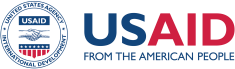 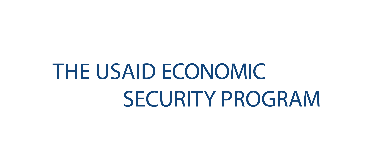 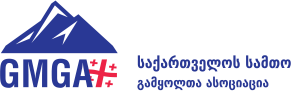 “საქართველოს სამთო გამყოლთა ასოციაციის”-ის ტენედერი სათავგადასავლო ელემენტებზე დაფუძნებული კორპორატიული სატრენინგო მოდულის შექმნაზე *	ფასი ლარში დ.ღ.გ-ს გარეშე:კომპანიის დასახელება:		თარიღი:		წარმომადგენლის ხელმოწერა:                        	Nშესრულებული სამუშაოს სრული ღირებულება (დღგ-ს გარეშე)შესასრულებელი სამუშაოების ვადა1____  ლარიხელშეკრულების ხელმოწერიდან არაუგვიანეს ___ დღისა.ეტაპებიშესასრულებელი სამუშაოს აღწერილობა ეტაპების მიხედვით  შესასრულებელი სამუშაოების ვადა  ეტაპების მიხედვითპირველი ეტაპისამუშაოს აღწერილობა:შესრულების ვადა:მეორე ეტაპი:სსამუშაოს აღწერილობა:შესრულების ვადა:მესამე ეტაპი:სამუშაოს აღწერილობა:შესრულების ვადა : ...